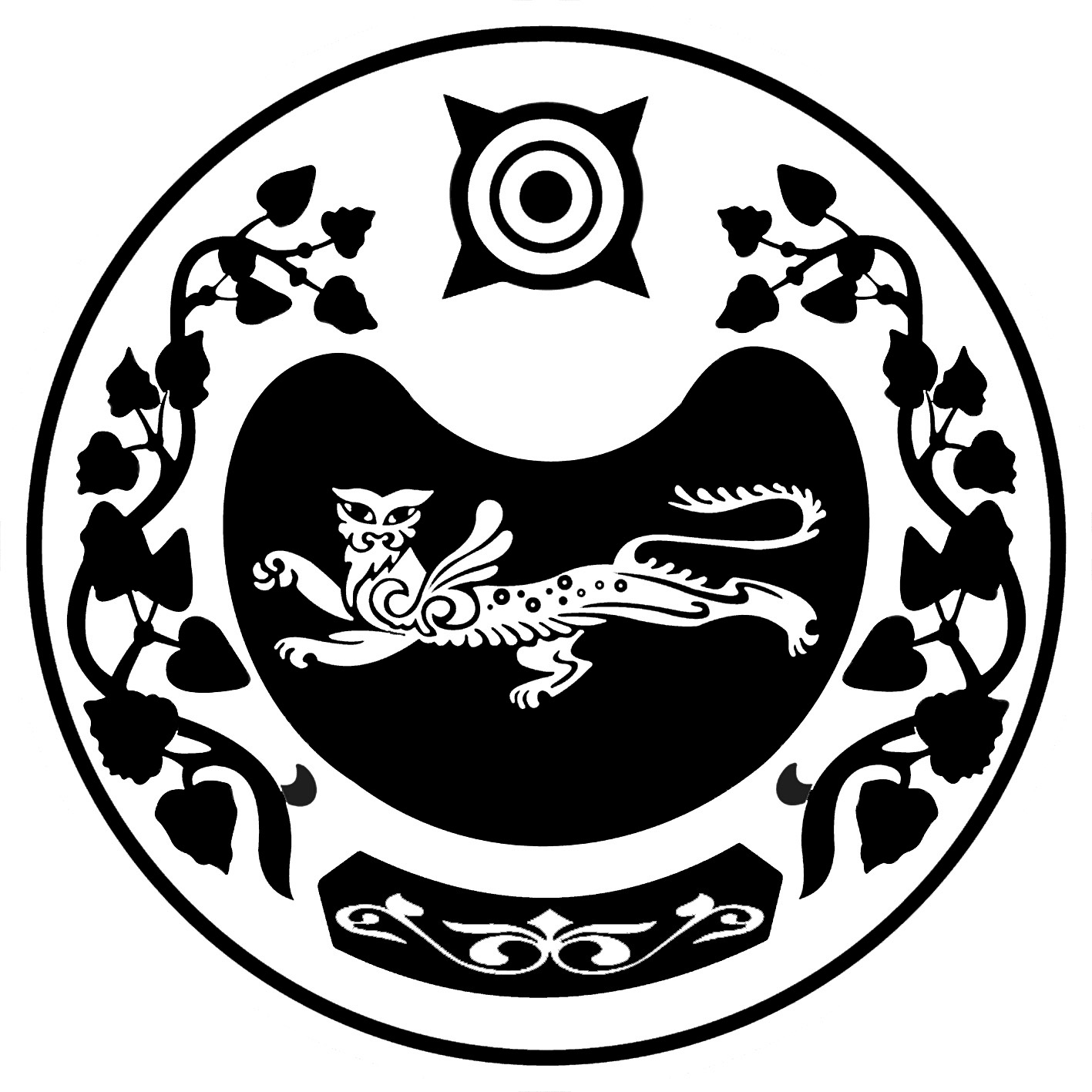 П О С Т А Н О В Л Е Н И Еот    19.07.2022г.	     № 375 -п   с. КалининоО проведении смотра- конкурса «Лучшая усадьба»В соответствии с Федеральным законом от 06.10.2003 № 131-ФЗ «Об общих принципах организации местного самоуправления в Российской Федерации», Устава Калининского сельсовета, Усть-Абаканского района, Республики Хакасия, в целях повышения уровня благоустройства территории Калининского сельсовета, улучшения эстетического облика с. Калинино, д. Чапаево, администрация Калининского сельсоветаП О С Т А Н О В Л Я Е Т:1. Объявить ежегодный смотр-конкурс «Лучшая усадьба». 2.Подводить итоги смотра-конкурса  на праздновании  мероприятия, посвященного «Дню села». 2. Утвердить Положение о проведении смотра-конкурса «Лучшая усадьба» согласно Приложения №1. 3. Утвердить состав комиссии по подведению итогов смотра-конкурса «Лучшая усадьба» согласно Приложения №2.4. Утвердить форму заявки на участие в смотре-конкурсе «Лучшая усадьба», согласно Приложения № 3. 5. Контроль за исполнением настоящего Постановления оставляю за собой.6. Настоящее Постановление вступает в силу со дня подписания  и подлежит официальному опубликованию. 
И.о. главы Калининского сельсовета                                          М.С.Медведева                                           Приложение № 1к постановлению администрации Калининского сельсовета  от  19.07.2022 г. № 375-пПОЛОЖЕНИЕо проведении конкурса «Лучшая усадьба»1. Цель конкурса:1.1. Целью проведения конкурса «Лучшая усадьба» являются активизация и дальнейшее совершенствование мероприятий, направленных на благоустройство муниципального образования Калининский сельсовет, создание общественного мнения вокруг проблемы благоустройства.Конкурс проводится среди жителей  Калининского сельсовета, владеющими и пользующимися  жилыми помещениями,  принадлежащими им на праве собственности или ином вещном праве.2. Организаторы конкурса2.1. Организацию, подготовку и проведение конкурса осуществляет администрация Калининского сельсовета совместно с МКУК «КДЦ «Центр».2.2. Организатор утверждает Комиссию в составе 5 человек.2.3. Комиссия по подведению итогов конкурса «Лучшая усадьба » (далее - Комиссия) определяет победителей конкурса. Заседание комиссии считается правомочным, если на нем присутствует не менее двух третей списочного состава. Решение комиссии принимается путем открытого голосования простым большинством голосов. По итогам заседания комиссии составляется протокол, который подписывается Председателем и секретарем.3. Условия проведения конкурса3.1. Для участия в смотре-конкурсе граждане в срок, установленный извещением о проведении смотра-конкурса, представляют в муниципальную конкурсную комиссию следующие документы:а) заявку на участие в смотре-конкурсе по установленной форме согласно приложению к настоящему Положению;б) фото-, видеоматериалы на электронном носителе, отражающие состояние предлагаемой на смотр-конкурс усадьбы.3.2. Не допускаются к участию в смотре-конкурсе граждане, представившие документы позже срока, установленного в извещении о проведении смотра-конкурса, и (или) представившие не в полном объеме документы, указанные в пункте 3.1. Положения.3.3. Комиссией оцениваются:а) Санитарное состояние двора, улицы (на протяжении усадьбы и до середины улицы);б) Чистота придомовой территории, отсутствие посторонних материалов, предметов, строительных материалов, дров, мусора, ям, куч и т.д.;в) Внешний эстетический вид жилого дома и хозяйственно-бытовых построек;г) Наличие наружных элементов декора (резьба, флюгер, кашпо и т.п.);д) Наличие номерного знака;е) Наличие и состояние клумб, газонов;ж) Наличие и состояние декоративных кустарников, плодовых деревьев;з) Оформление, индивидуальность усадьбы;и) Наличие и состояние малых архитектурных форм (бассейн, пруд, беседка, качели, скамейка и т.д.).3.4. Конкурсная комиссия проводит оценку каждого участника смотра-конкурса по установленным в п.3.3. настоящего Положения критериям с использованием пятибалльной системы. Каждый показатель оценивается отдельно. Все баллы, полученные участником смотра-конкурса по каждому критерию, суммируются.4. Порядок проведения конкурсов4.1.   Ежегодно с  01 июля по 10 августа  Комиссия принимает заявки на участие в конкурсе.  4.2 Комиссия осуществляет выезд по адресам, согласно поданным заявкам, производит фотоснимки усадеб, цветников и прилегающей к ним дворовой и придомовой территорий.4.3. Комиссия  подводит итоги  и определяет победителей конкурса. 5. Награждение победителей конкурсов5.1. По итогам конкурсов определяется 6 призовых мест: 1-первое, 2-вторых, 3-третьих с награждением в виде ценного приза.5.2. Награждение победителей конкурса проводится Главой Калининского сельсовета на мероприятии, посвященном празднованию «Дня села». Приложение № 2к постановлению администрации Калиниского сельсовета  от  19.07.2022 г. № 375- пСостав комиссии по подведению итогов 
конкурса «Лучшая усадьба» Члены комиссии:Приложение № 3к постановлению администрации Калининского сельсовета  от  19.07.2022 г. № 375-пЗаявкана участие в смотре-конкурсе "Лучшая усадьба"(Фамилия, имя, отчество гражданина (владельца усадьбы)Заявляю о своем намерении принять участие в смотре-конкурсе "Лучшая усадьба".С Положением о смотре-конкурсе Лучшая усадьба" ознакомлен.Полноту и достоверность информации, указанной в настоящей заявке и прилагаемых к ней документах, гарантирую.Личные данные гражданина (владельца усадьбы):Номер контактного телефона  _________________________________________________Местонахождение усадьбы ___________________________________________________"___"____________ 20   года 
__________________________               подписьРОССИЯ ФЕДЕРАЦИЯЗЫХАКАС РЕСПУБЛИКААFБАН ПИЛТIРI  АЙMAATAЗOБА ПИЛТIРI ААЛ  ЧÖБIHIҢYCTAF ПACTAAРОССИЙСКАЯ ФЕДЕРАЦИЯРЕСПУБЛИКА ХАКАСИЯУСТЬ-АБАКАНСКИЙ РАЙОН	       АДМИНИСТРАЦИЯКАЛИНИНСКОГО СЕЛЬСОВЕТАСажин Иван АлександровичГлава Калининского сельсоветаПредседатель комиссииГаранина Алина СергеевнаДепутат Калининского сельского Совета депутатовСекретарь комиссииМедведева Мария СергеевнаВедущий специалист администрации Калининского сельсоветаБелошапкина Наталья ЮрьевнаВедущий специалист администрации Калининского сельсоветаКатоликова Светлана МихайловнаДиректор МКУК «КДЦ «Центр», депутат Калининского сельского Совета депутатов